Circle TheoremsDetermine the angles marked with variables.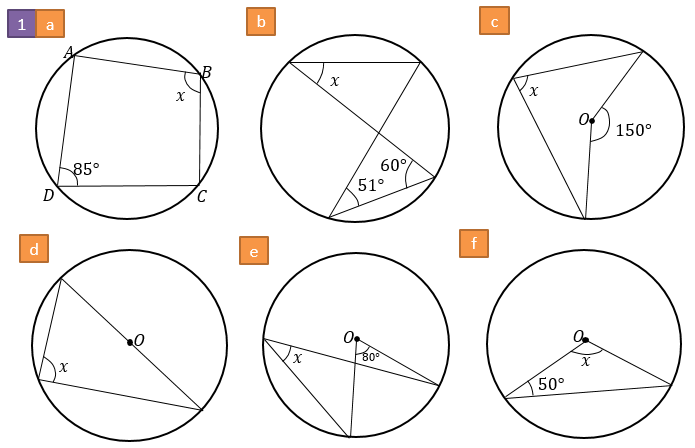 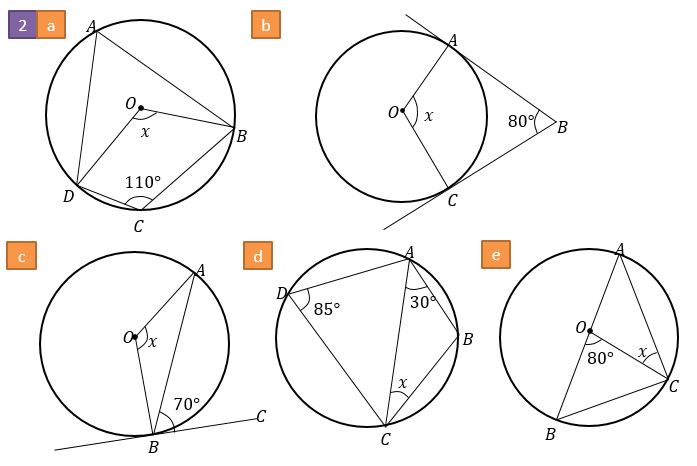 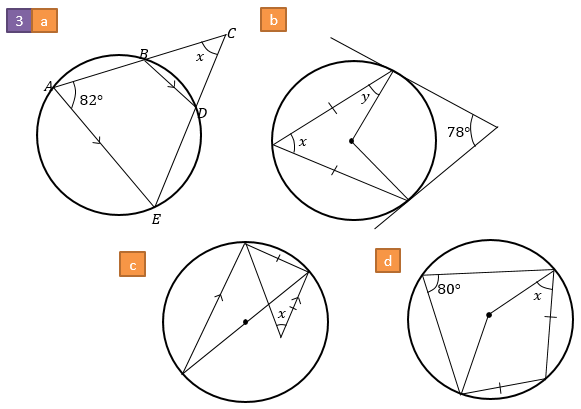 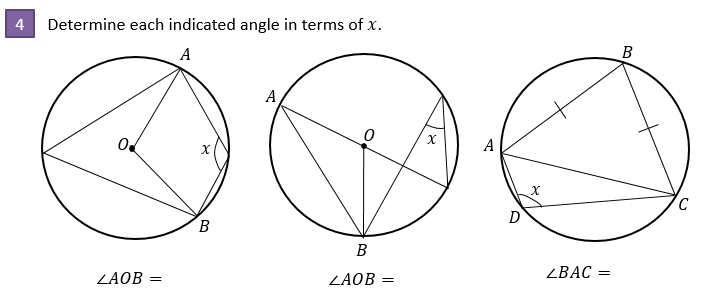 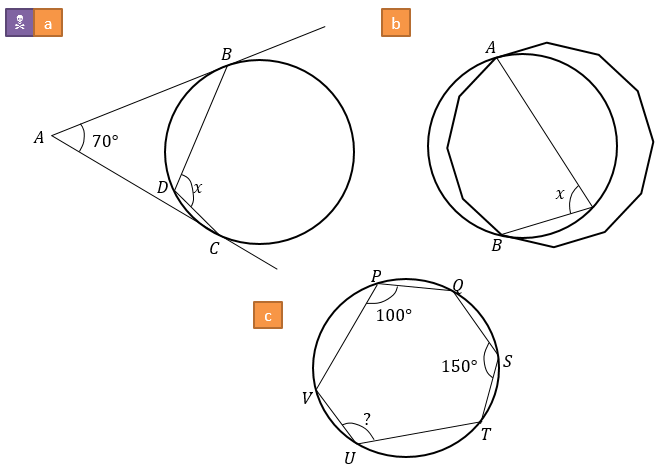 Exercise 2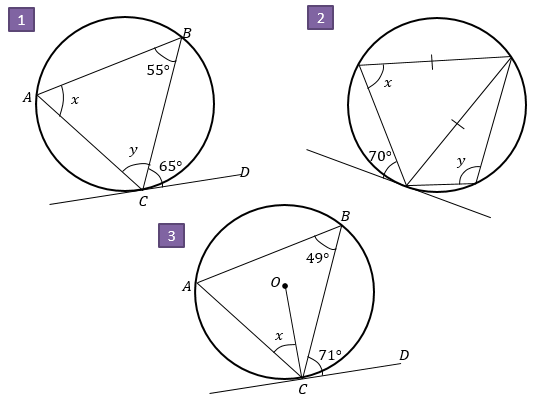 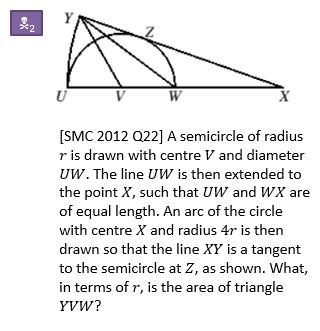 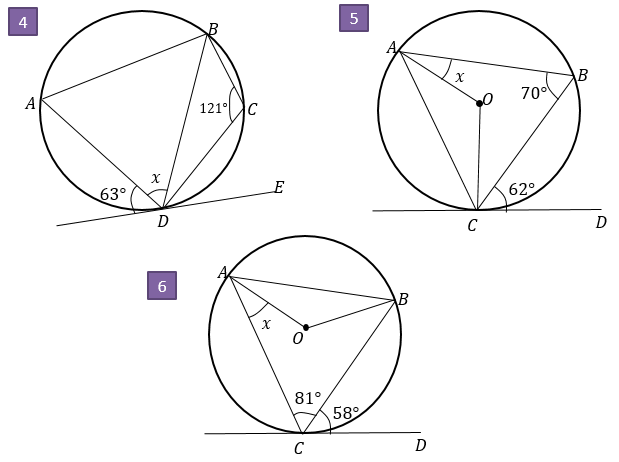 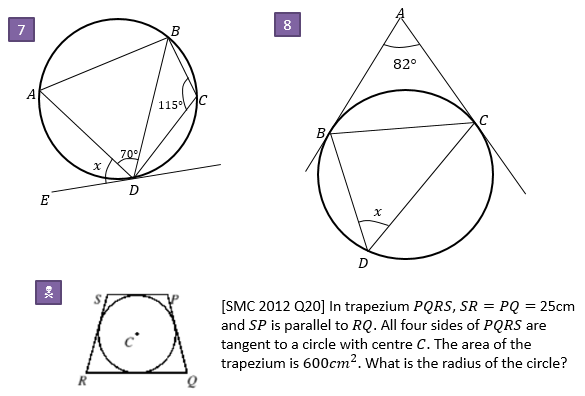 